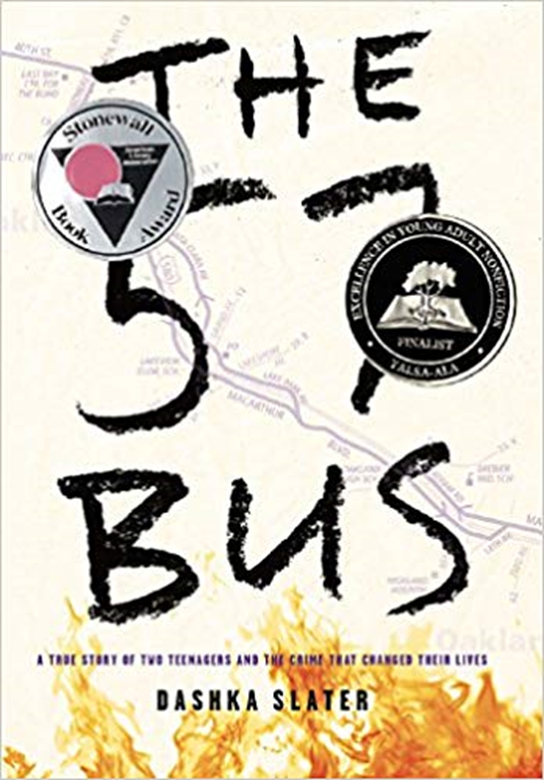 Assignments for each meeting will be given with your books, and due upon arrival to meeting.Book talk one time per week. Dessert and snacks served.4 book talk meetings:January 23– 6th period – location - CafeteriaJanuary 30- 6th period -location - CafeteriaFebruary 6 – 6th period -location - CafeteriaFebruary 13 – 6th period – location - Cafeteria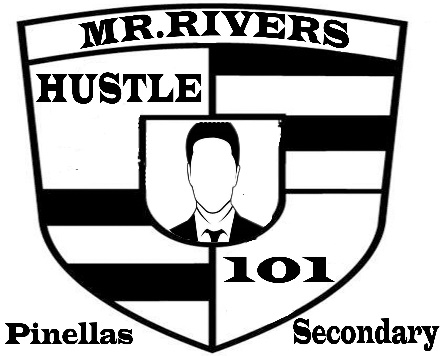 